Todwick Primary School – Calculations Policy (Multiplication) Nov 21Year GroupFoundationRapid RecallMental CalculationObjectiveMethodPractical MethodsPictoral / Written methodsVocabularyEYFSChanting and counting in 2’s 5s and 10’s for children exceeding the early learning goals. Repeated groupingCounting in pairsDoublingPractical/ recorded using ICT (e.g. digital photos/pictures on IWB)Toys, beads, Rhymes, counters, objects, number lines, Numicon, stories, role play, number lines – hopping on, counting pairs.  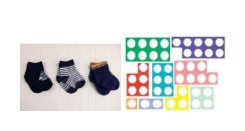 Drawing problems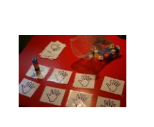 Begin to record using marks they can explain 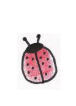 Chanting Counting in 2s. Y1 Count in 2’sCountin in 10’sDouble up to 10Count in 5’sDouble multiples of 10Count in 2’s  5’s and 10’sConsolidation of EYFS for children who were exceeding. Chanting of counting in 2’s  5’s and 10’sDouble pairs to 10 then 20Consolidation of EYFSBegin to understand multiplication through grouping small quantities. Solve one-step problems involving multiplicationMake connections between arrays and number patterns. Double numbers and quantities. Count in multiples of twos , fives and tensPractical / recorded using ICTInformal written methodsHorizontal recordingLong number lines, 100 square, counting sticks, Dienes, tape measure, coins, cubes, bead strings, peg boards, numicon. 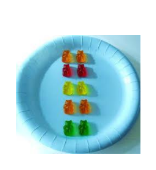 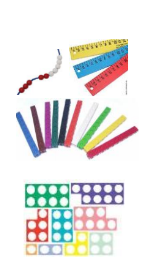 Pictures to represent working out. 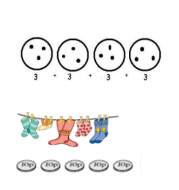 Using arrays with teacher support. 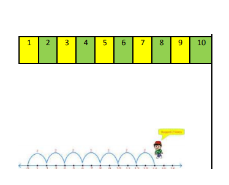 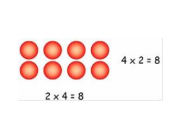 Chanting/ counting in 2’s.Y2 2x table10 x tableDoubles up to 20 and multiples of 55 x tableCount in 3’s 2x,  5x and 10 x tablesCount in 2’s  5’s and 10sDerive multiples of 2, 5 and 10Relate to x facts (and derive related facts)Understand that halving is the inverse of doubling and derive and recall doubles of all numbers to 20, and the corresponding halves. Doubles of two numbersConsolidation of Y1Count in steps of 2 and 5 from 0, and in 10s from any number, forwards and backwards.Recall and use multiplication facts for the 2,5 and 10 multiplication tables, including recognising odd and even numbers. Calculate mathematical statements for multiplications within the multiplication tables and write them using the multiplication  (x) and equals (=) signsShow that multiplication of two numbers can be done in any order (commutativity) Solve problems invling multiplication using materials, arrays, repeated addition, mental methods, and multiplication facts, including problems in contexts. Connect the 10 x multiplication table to place value. Relate multiplication to grouping discrete and continuous quantities, to arrays and to repeated attion. Use commutativity and inverse relations to develop mulplicative reasoning ( for example, 4 x 5 = 20 and 20 divided by 5 = 4) PracticalInformal written methodsHorizontal recordingCounting sticks, bead strings, number lines, 100 squares, deines, objects in groups and arrays. 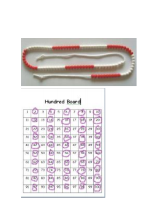 Counting on Arranging objects in array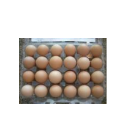 Arrays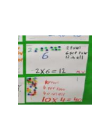 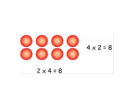 Repeated addition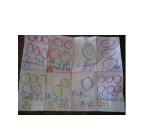 Horizontal recording as repeat addition and using x and  = 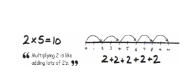 Multiplying by 10 using place value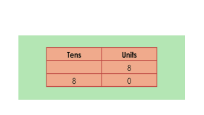 Chanting/ counting in2sCount on in… lots of , groups of. Pattern, Odd, even, every other, how many times, multiple,of, sequence, times, multiply, multiplied by, multiple of once, twice, three times, four times, five times… ten times… as (big, long, wide etc) , repeated addition, array, row, column, double.Y3 Review 2x, 5x, and 10x tables4x tablesDouble 2 digit numbers.8x tables.3x table.6x table or review others. Derive and recall 2,3,4,5,8 and 10 times tables (derive related division facts. Also count in multiples of above. Recognise multiples of 2,5 and 10 up to 1000Use knowledge of number operations and corresponding inverses, including doubling and halving, to estimate and check calculations. O/TO -  x 10/100(describe the effect) Doubles of TO/HTO numbersConsolidation of Y2Count from 0 in multiples of 3, 4, 50 and 100Connect the 2,4 and 8 multiplication tables through doubling. Recall and use multiplication and division facts for the 3,4 and 8 multiplication tables. Mlultiply TO x O using mental methods and progressing to formal written methods.Solve problems, including missing number problems, involving multiplication including positive integer scaling problems and correspondence problems in which n objects are connected to m objects. Pupils develop efficient mental methods, for example, using commutativity ( for example , 4 x 12 x 5 = 4 x 5 x 12 =20 x 12 = 240 and multiplication facts to derive related facts ( for example, 3 x 2 = 6, 30 x 2 = 60).  Practical Informal written methodsHorizontal recording Formal written methods Counting sticks, deines, number lines, hundred squares, tape measures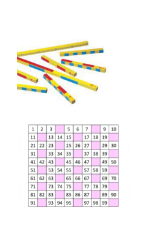 Grid method using concrete materials: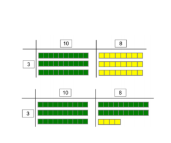 Partitioning 32  x 6   =Introduce formal written method expanded form:    3 6X     5      3 0  1 5 0  1 8 0Chanting/ counting in2sCount on in… lots of , groups of. Pattern, Odd, even, every other, how many times, multiple,of, sequence, times, multiply, multiplied by, multiple of once, twice, three times, four times, five times… ten times… as (big, long, wide etc) , repeated addition, array, row, column, double.Count on in hundreds, multiplication, productY44x , 8x tables10 times bigger3x , 6x and 12 x tables.Double larger numbers and decimals.3x and 9x tables.11x and 7x tables. Derive and recall facts to 12 x 12 Count in multiples of 6,7,9,25 and 1000Recognise and use factor pairs and commutativity in mental calculationsMultiply numbers up to 1000 by 10/100 (whole number answers and understand the effect)Doubles of TO and HTO numbers and multiples of 10 and 100Consolidation of Y3Count in multiples of 6,7,9,11, 12, 25 and 1000Recall facts for multiplication tables up to 12 x 12Use place value, known and derived facts to multiply mentally, including: multiplying by 0 and 1 multiplying together 3 numbersRecognise and use factor pairs and commutativity in mental calculations. Multiply TO x O using formal written layoutSolve problems involving multiplying and adding, including using the distributive law to multiply two digit numbers by one digit, integer scaling problems and harder correspondence problems such as n objects are connected to m objects. PracticalInformal written methods Formal written methodDeines, place value counters, coins. 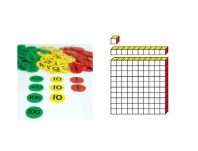 Formal written method (compact form)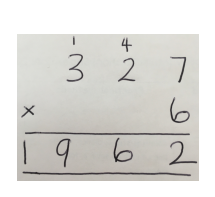 Chanting/ counting in2sCount on in… lots of , groups of. Pattern, Odd, even, every other, how many times, multiple,of, sequence, times, multiply, multiplied by, multiple of once, twice, three times, four times, five times… ten times… as (big, long, wide etc) , repeated addition, array, row, column, double.Count on in hundreds, multiplication, productFactor, ExchangeY54x , 8x tables10, 100, 1000 times bigger3x,6x and 12 x tables.10,100,1000 times smallerDouble larger numbers and decimals.3x and 9x tables.11x and 7x tables.Partition to multiply mentally.Recall quickly facts to 12 x 12Use facts to multiply pairs of multiples of 10/100Use known facts to derive other facts e.g. 300 x 6 = 1800Also, find common multiples of two numbersTO xO (eg 12 x 9)TO x TO (eg 12 x 25)Doubles of 0.t  /  0.thMultiply whole numbers and decimals by 10/100/1000Consolidation of Y4Identify multiples and factors, including finding all factor pairs of a number and common factors of two numbers.Know and use the vocabulary of prime numbers, prime factors and composite (non-prime) numbers. Establish whether a number up to 100 is prime and recall prime numbers up to 19ThHTO x O using a formal written methodThHTO x TOUsing a formal written method including long multiplication for two digit numbers.Multiply numbers mentally drawing on known number factsMultiply whole numbers and those involving decimals by 10,100 and 1000Recognise and use square numbers and cube numbers, and the notation for squared (2) and cubed (3)Solve problems involving multiplication including using their knowledge of factors and multiples, squares and cubes. Solve problem involving multiplication.    Practical Informal written methodsFormal written methodsDeines, place value counters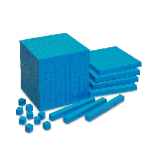 Written method: Moving to a more formal method: 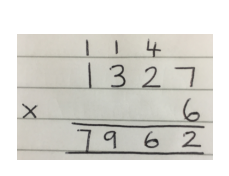 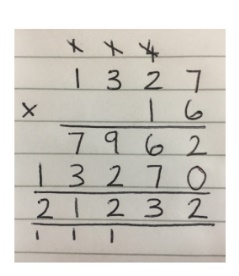 Chanting/ counting in2sCount on in… lots of , groups of. Pattern, Odd, even, every other, how many times, multiple of, sequence, times, multiply, multiplied by, multiple of once, twice, three times, four times, five times… ten times… as (big, long, wide etc) , repeated addition, array, row, column, double.Count on in hundreds, multiplication, productFactor, ExchangeFactor, prime , prime factorY6 Multiplication facts up to 12 x 12Partition to multiply mentallyDouble larger numbers and decimalsUse facts up to 10 x 10 to derive facts involving multiples of 10/100 (e.g. 80 x30) and decimals (e.g. 0.7 x 8)Derive squares of numbers to 12 x 12Derive corresponding squares of multiples of 10.TO x OO.t x OInteger x 1000/100/10/O.1/0.01Consolidation of y5ThHTO x TO using the formal written method of long multiplicationMultiply one digit numbers with up to two decimal places by whole numbers. Identify common factors, common multiples and prime numbers. Explore the order fo operations using brackets: for example 2+ 1 x3 = 5 and (2 + 1) x 3 = 9Use common factors to find equivalent fractionsMultiply simple pairs of proper fractions, writing the answer to its simplest form. (1/2 x 2/4 = 2/8 = 1/4)Practical Informal written methodsFormal written methodsDeines and place value counters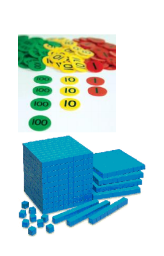 As above (including multiplying decimals by whole numbers e.g. 4.92 x 3)Equivalent fractions: Multiplying fractionsChanting/ counting in2sCount on in… lots of , groups of. Pattern, Odd, even, every other, how many times, multiple,of, sequence, times, multiply, multiplied by, multiple of once, twice, three times, four times, five times… ten times… as (big, long, wide etc) , repeated addition, array, row, column, double.Count on in hundreds, multiplication, productFactor, ExchangeCommon denominator